Eastern DRC Peace Exchange – expression of interestOverviewPeace Direct is seeking applications from organisations interested in attending the Eastern Congo Peace Exchange. Please see the document ‘Eastern DRC Peace Exchange – Call for Applicants’ for further information on the event.We are able to host 1 representative from participating organisations from 2 – 4 October 2019. We will seek a balanced and diverse participation and encourage women-led and youth-led organisations to apply. We will cover all travel, food and accommodation costs where necessary.  If you would be interested in attending the Eastern DRC Peace Exchange, please complete the form below. Please note:The event will be conducted in French. We particularly welcome applications from women-led organisations. For all organisations, we encourage you to nominate female representatives. We will be asking successful applicants to take part in a short anonymous survey relating to peacebuilding and atrocity prevention in their area before attending the Peace Exchange. After the Peace Exchange, we may organise interviews with some participants to highlight key examples of effectiveness in preventing atrocities.Please answer the following questions (maximum of 100 words for each answer):Based on the description of the event, please tell us why you would like to attend the Eastern DRC Peace Exchange?Briefly explain the latest atrocity prevention activity your organisation completed. What did you do and what was the result?What expertise will your organisation be able to share with the other peacebuilding organisations?Please give an example of where you collaborated with another organisation to achieve a shared goal. Part of the focus of the Peace Exchange will be on generating a shared analysis of the key issues that affect conflict in eastern DRC. This will require working collaboratively on a local analysis of atrocity prevention measures and the challenges facing peacebuilders. Please mention here any experience your organisation has in taking part in workshops and/or shared learning events and what your role was. Please state the topics you would be most interested in discussing with other peacebuilders at the Peace Exchange?
Please e-mail your application to Dimitri Kotsiras: Dimitri.kotsiras@peacedirect.org .The deadline is 9 September 2019.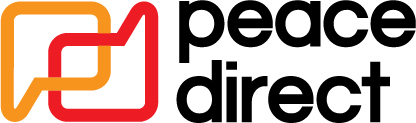 Contact name:Position:Name of organisation:Address (include city/province): Email address:Phone number:Brief description of your organisation (including the date it was established):Is your organisation registered? If so, please give details. Are you listed on Peace Direct’s “Peace Insight” website? (if not please consider submitting your details here) How many volunteers work for your organisation?How many paid staff do you have?Name and position of a nominee for the Eastern DRC Peace Exchange.